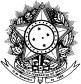 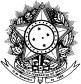 IDENTIFICAÇÃOIDENTIFICAÇÃONOME:NOME:CARGO:E-MAIL:MATRÍCULA SIAPE:DATA DE INGRESSO:  	/ 	/ 	LOTAÇÃO :CPF:RAMAL:CELULAR:EXERCE FUNÇÃO GRATIFICADA? ❐SIM  ❐NÃO  QUAL?  	*Nos afastamentos por período superior a trinta dias consecutivos, o servidor deverá requerer a exoneração ou a dispensa do cargo em comissão ou função de confiança ocupado a contar da data de início do afastamento e NÃO fará jus às gratificações e adicionais vinculados à atividade ou ao local de trabalho (Ex: Insalubridade e Periculosidade)EXERCE FUNÇÃO GRATIFICADA? ❐SIM  ❐NÃO  QUAL?  	*Nos afastamentos por período superior a trinta dias consecutivos, o servidor deverá requerer a exoneração ou a dispensa do cargo em comissão ou função de confiança ocupado a contar da data de início do afastamento e NÃO fará jus às gratificações e adicionais vinculados à atividade ou ao local de trabalho (Ex: Insalubridade e Periculosidade)DADOS DO PEDIDODADOS DO PEDIDOEVENTO, ESTUDO OU MISSÃO:EVENTO, ESTUDO OU MISSÃO:PERÍODO PRETENDIDO:	DE _	/	/	A	/	/	(INCLUINDO DESLOCAMENTO)*O afastamento para estudo ou missão no exterior não excederá 4 (quatro) anos, e finda a missão ou estudo, somente decorrido igual período será permitido novo afastamento. (Art. 95, § 1º, da Lei nº 8.112/90)PERÍODO PRETENDIDO:	DE _	/	/	A	/	/	(INCLUINDO DESLOCAMENTO)*O afastamento para estudo ou missão no exterior não excederá 4 (quatro) anos, e finda a missão ou estudo, somente decorrido igual período será permitido novo afastamento. (Art. 95, § 1º, da Lei nº 8.112/90)INSTITUIÇÃO PROMOTORA:PAÍS:ESTADO:CIDADE:Modalidade do Afastamento:❐ Com ônus (direito a vencimento ou salário e vantagens do cargo/função+ passagens)Haverá bolsa ou auxílio concedida pelo CNPq, CAPES ou FINEP? Quql?  	❐COM ÔNUS LIMITADO (direito a vencimento ou salário e vantagens do cargo/função)❐SEM ÔNUS (quando implicarem perda total do vencimento ou salário e demais vantagens do cargo, função ou emprego, e não acarretarem qualquer despesa para a Administração Pública.Modalidade do Afastamento:❐ Com ônus (direito a vencimento ou salário e vantagens do cargo/função+ passagens)Haverá bolsa ou auxílio concedida pelo CNPq, CAPES ou FINEP? Quql?  	❐COM ÔNUS LIMITADO (direito a vencimento ou salário e vantagens do cargo/função)❐SEM ÔNUS (quando implicarem perda total do vencimento ou salário e demais vantagens do cargo, função ou emprego, e não acarretarem qualquer despesa para a Administração Pública.❐ Prospecto do curso ou documentação da empresa promotora, contendo o nome da Instituição, a natureza do curso, seu regime e local de funcionamento, tempo de duração, carga horária e conteúdo programático para eventos de capacitação como cursos de capacitação, similares ou visitas técnicas;❐Se o afastamento for com ônus para outro órgão, documentação comprobatória;❐Pedido de exoneração do cargo em comissão ou dispensa da função de confiança quando o período de afastamento for superior a 30 dias consecutivos.❐Ata de Colegiado do Departamento concordando com o afastamento; ou aprovação ad referendum (para docentes);COMO DAR ENTRADA:SERVIDORES DOCENTES: deverão preencher o requerimento, anexar toda a documentação exigida e solicitar abertura de processo no protocolo do Centro Acadêmico do qual faz parte.SERVIDORES    TÉCNICO-ADMINISTRATIVOS:    deverão    preencher    o    requerimento,    anexar    toda    a documentação exigida e dar entrada na Secretaria da Progepe ou na Divisão de Gestão de Pessoas do HUGG quando lotados no Hospital Universitário.O servidor poderá dar entrada na solicitação com antecedência máxima de 90 dias do início do afastamento;O pedido de afastamento será indeferido caso não seja protocolado com antecedência mínima de 30 diasdo início da ação do estudo.À Pró-Reitoria de Gestão de Pessoas,Com base na legislação vigente, ciente de que poderei me ausentar das atividades somente após a publicação da portaria no DOU; de que não possuo férias ou afastamentos concomitantes ao período de afastamento solicitado; da necessidade de comprovar a participação efetiva na ação no prazo de até trinta dias da data de retorno às atividades, venho solicitar afastamento para estudo ou missão no exterior, conforme requerimento e documentação anexa.DATA,	/	/ 	ASSINATURA DO REQUERENTEASSINATURA DA CHEFIA IMEDIATALegislação:Decreto nº. 9.991, de 28 de agosto de 2019;IN n° 201 de 11.19.2019; NT SEI nº 7058/2019/MEO afastamento constitui direito do servidor, porém a concessão é um ato discricionário da Administração, devendo obedecer aos princípios da oportunidade e conveniência.O interesse da Administração será definido em razão das possibilidades de afastamento do servidor sem que haja prejuízos na continuidade das atividades na unidade de exercício, devendo ser observado se o afastamento inviabilizará o funcionamento da unidade e os períodos de maior demanda de força de trabalho.Não haverá substituição de servidores técnico-administrativos no lugar de servidores afastados.